От 28.01.2021                                                                                                        № 338-РД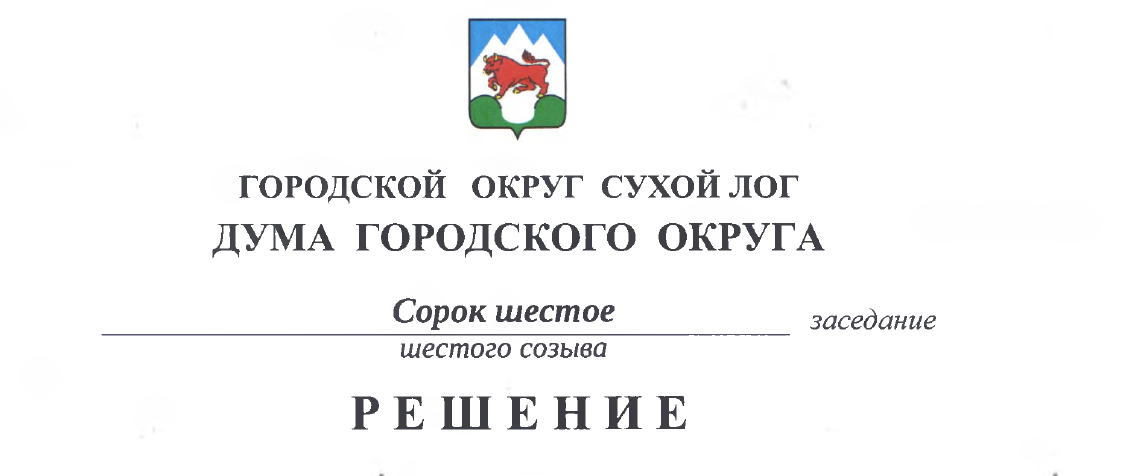 Об утверждении Порядка приватизациислужебных жилых помещений специализированногожилищного  фонда городского округа Сухой Лог В соответствии с Гражданским кодексом Российской Федерации, Законом Российской Федерации от 4 июля 1991 года № 1541-1 «О приватизации жилищного фонда в Российской Федерации», руководствуясь Уставом городского округа  Сухой Лог, Дума городского округа РЕШИЛА:1.Утвердить Порядок приватизации служебных жилых помещений специализированного жилищного фонда городского округа Сухой Лог (прилагается).   2.  Настоящее решение вступает в силу с момента опубликования.        3.  Опубликовать настоящее решение в газете «Знамя Победы» и разместить на официальном сайте городского округа Сухой Лог.         4. Контроль исполнения настоящего решения возложить на постоянную депутатскую комиссию по землепользованию, городскому хозяйству и охране окружающей среды.                                                                                                       Утвержден                                                                                     решением Думы городского округа от ________________ №_______ПОРЯДОКПРИВАТИЗАЦИИ СЛУЖЕБНЫХ ЖИЛЫХ ПОМЕЩЕНИЙСПЕЦИАЛИЗИРОВАННОГО ЖИЛИЩНОГО ФОНДАГОРОДСКОГО ОКРУГА СУХОЙ ЛОГНастоящий Порядок устанавливает общие принципы и условия принятия решения о приватизации служебного жилого помещения специализированного жилого фонда городского округа Сухой Лог и дачи согласия на приватизацию служебных жилых помещений специализированного жилищного фонда городского округа Сухой Лог (далее - служебные жилые помещения), а также перечень документов, прилагаемых к заявлению о приватизации служебного жилого помещения и необходимых для принятия решения о его приватизации, следующими категориями граждан (далее - граждане):1)  сотрудниками  территориальных государственных органов;2) муниципальными служащими, а также лицами, замещающими муниципальные должности;3) работниками муниципальных и государственных предприятий и учреждений.        2. Решение о приватизации служебных жилых помещений принимает Администрация городского округа Сухой Лог, а также муниципальные предприятия, за которыми закреплен жилищный фонд на праве хозяйственного ведения, и муниципальные учреждения, в оперативное управление которых передан жилищный фонд, с согласия Администрации городского округа Сухой Лог, при одновременном соблюдении следующих условий:1)заявитель должен занимать должность государственной службы, должность муниципальной службы,  муниципальную должность, проработать в муниципальном или государственном предприятии, учреждении на территории  городского округа Сухой Лог не менее десяти лет с момента предоставления  служебного жилья по договору найма  специализированного жилищного фонда;2) отсутствие у гражданина и совместно с ним проживающих членов его семьи иного жилого помещения в собственности;3)гражданин  является нанимателем служебного жилого помещения из числа муниципального жилищного фонда по договору найма служебного жилого помещения;4) наличие нереализованного гражданином права на однократную бесплатную приватизацию жилого помещения, находящегося в государственном или муниципальном жилищном фонде;5) наличие гражданства Российской Федерации не менее пяти лет на дату подачи заявления о приватизации служебного жилого помещения;6) отсутствие задолженности по оплате коммунальных услуг в служебном жилом помещении;7)  не совершение в течение пяти лет до дня подачи заявления о приватизации служебного жилого помещения действий, в результате которых заявитель может быть признан нуждающимся в жилом помещении, при этом право на приватизацию реализуется не ранее чем через пять лет со дня совершения указанных намеренных действий. 3. Основанием для рассмотрения вопроса о принятии решения о приватизации служебного жилого помещения является поданное гражданином письменное заявление (подписанное всеми совершеннолетними членами семьи, а также несовершеннолетними в возрасте от  14 до 18 лет) о приватизации занимаемого служебного жилого помещения с приложением заверенных в установленном порядке документов.К заявлению должны быть приложены следующие документы:        1) копия паспорта гражданина Российской Федерации или иного документа, удостоверяющего личность (предоставляются всеми гражданами, подписавшими заявление);2) копии документов, подтверждающих родственные и иные отношения граждан, участвующих в приватизации, проживающих совместно с заявителем по месту постоянного проживания;3) документ, подтверждающий стаж работы, срок замещения должности гражданином;4) справка, подтверждающая однократность приобретения жилого помещения в собственность бесплатно в порядке, установленном статьей 11 Закона Российской Федерации от 4 июля 1991 года № 1541-1 «О приватизации жилищного фонда в Российской Федерации» (выдается филиалом «Богдановичское Бюро технической инвентаризации и регистрации недвижимости» и предоставляется заявителем);5) заявление, подтверждающее отказ гражданина Российской Федерации, имеющего право на участие в приватизации, от приватизации такого жилого помещения.Отказ гражданина от участия в приватизации жилого помещения может быть удостоверен в соответствии с Гражданским кодексом Российской Федерации либо заверен специалистом при приеме заявления о приватизации жилого помещения;6) документ, подтверждающий полномочия на сдачу и получение     документов (доверенность, оформленная в соответствии с Гражданским кодексом Российской Федерации);7) согласие заявителя и каждого совершеннолетнего члена семьи на обработку персональных данных, оформленное в соответствии со статьей 9 Федерального закона от 27 июля 2006 года № 152-ФЗ «О персональных данных».Копии документов, предоставляемые с заявлением, подаются одновременно с подлинными документами. 4. Документы, запрашиваемые посредством межведомственного информационного взаимодействия Администрацией городского округа Сухой Лог:       1) кадастровый паспорт на приватизируемое жилое помещение;       2) справка, заверенная подписью должностного лица, ответственного за регистрацию граждан по месту жительства и по месту пребывания, подтверждающая место жительства гражданина и содержащая сведения о регистрации с 4 июля 1991 года и совместно проживающих с ним лицах;       3) договор  найма приватизируемого жилого помещения;       4) выписки из ЕГРН о правах отдельного лица на имеющиеся у него объекты недвижимого имущества на каждого участника приватизации;        5) справки из обслуживающих организаций и учреждений, подтверждающие отсутствие задолженности по оплате коммунальных услуг.5. В заявлении о приватизации занимаемого служебного жилого помещения должно быть указано лицо (лица), в собственность (общую собственность) которого (которых) жилое помещение подлежит передаче.6. Заявление со всеми прилагаемыми документами подается в Администрацию городского округа Сухой Лог либо муниципальные предприятия, за которыми закреплен жилищный фонд на праве хозяйственного ведения, и муниципальные учреждения, в оперативное управление которых передан жилищный фонд.7. Администрация городского округа Сухой Лог либо муниципальные предприятия, за которыми закреплен жилищный фонд на праве хозяйственного ведения, и муниципальные учреждения, в оперативное управление которых передан жилищный фонд, в соответствии с пунктами 2, 3 настоящего Порядка проверяет документы на предмет соответствия настоящему Порядку и действующему законодательству.         8. В случае соответствия поданных документов Администрация городского округа Сухой Лог либо муниципальные предприятия, за которыми закреплен жилищный фонд на праве хозяйственного ведения, и муниципальные учреждения, в оперативное управление которых передан жилищный фонд, с согласия собственника, в течение 10 рабочих дней  с момента поступления документов принимает решение о приватизации служебного жилого помещения.      9. Для дачи согласия на приватизацию служебного жилого помещения муниципальные предприятия, за которыми закреплен жилищный фонд на праве хозяйственного ведения, и муниципальные учреждения, в оперативное управление которых передан жилищный фонд, представляют в Администрацию городского округа Сухой Лог письмо о даче согласия на приватизацию с копиями документов, предусмотренных пунктами  3 и 4 настоящего Порядка. 10. Отказ в приватизации служебных жилых помещений принимается  в случаях:1) несоответствия гражданина критериям, предусмотренным пунктом 1 настоящего Порядка;2)   несоответствия условий, предусмотренных пунктом 2 настоящего Порядка;3)  отсутствия или ненадлежащего оформления документов, предусмотренных пунктом 3 настоящего Порядка;4)  служебное жилье располагается в доме, которое ранее имело или имеет статус общежития, либо находится в аварийном состоянии.11. Администрация городского округа Сухой Лог в течение 10 дней после поступления документов, предусмотренных пунктом 9 настоящего Порядка,  отказывает в даче согласия муниципальному предприятию, за которыми закреплен жилищный фонд на праве хозяйственного ведения, и муниципальному учреждению, в оперативное управление которого передан жилищный фонд, на приватизацию служебного жилого помещения при наличии оснований, предусмотренных пунктом 10  настоящего Порядка.        12.  В случае принятия решения о приватизации служебных жилых помещений Администрация городского округа Сухой Лог либо муниципальные предприятия, за которыми закреплен жилищный фонд на праве хозяйственного ведения, и муниципальные учреждения, в оперативное управление которых передан жилищный фонд, с согласия собственника, заключает с гражданином (гражданами), имеющим право на приватизацию, договор безвозмездной передачи служебного жилого помещения в собственность гражданина (граждан)  в течение 10 рабочих дней.В Договор включаются несовершеннолетние, имеющие право пользования данным служебным жилым помещением и проживающие совместно с лицами, которым это служебное жилое помещение передается в общую с несовершеннолетними собственность, или несовершеннолетние, проживающие отдельно от указанных лиц, но не утратившие право пользования данным служебным жилым помещением.13. В случае принятия решения об отказе в приватизации служебных жилых помещений Администрация городского округа Сухой Лог либо муниципальные предприятия, за которыми закреплен жилищный фонд на праве хозяйственного ведения, и муниципальные учреждения, в оперативное управление которых передан жилищный фонд, письменно уведомляет гражданина о принятом решении в течение 5 рабочих дней.Председатель Думы  городского округа                                                   Е.Г. БыковГлава городского округа                                                                             Р.Ю. Валов